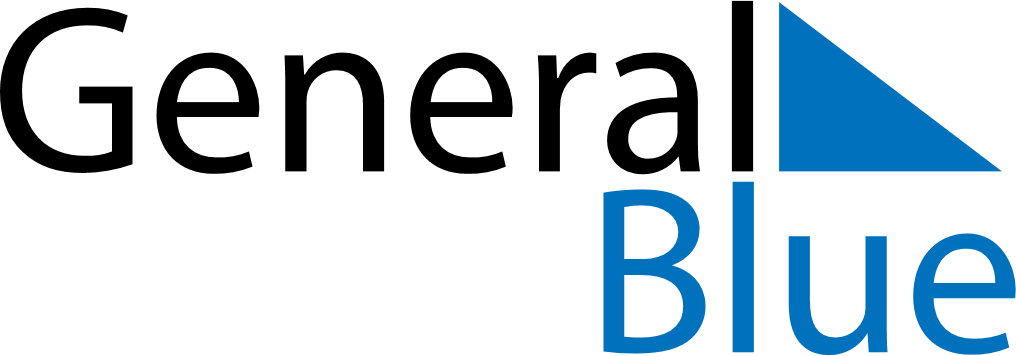 Weekly CalendarJuly 21, 2025 - July 27, 2025Weekly CalendarJuly 21, 2025 - July 27, 2025Weekly CalendarJuly 21, 2025 - July 27, 2025Weekly CalendarJuly 21, 2025 - July 27, 2025Weekly CalendarJuly 21, 2025 - July 27, 2025Weekly CalendarJuly 21, 2025 - July 27, 2025MondayJul 21TuesdayJul 22TuesdayJul 22WednesdayJul 23ThursdayJul 24FridayJul 25SaturdayJul 26SundayJul 276 AM7 AM8 AM9 AM10 AM11 AM12 PM1 PM2 PM3 PM4 PM5 PM6 PM